Text Online-Shop DE: milKit Tubeless-VentileTubeless-Reifen einfach und ohne Sauerei installieren und unterhalten – und das ohne verstopfte Ventile!Möchtest du im Umgang mit Tubeless und Dichtmilch sorglos arbeiten können? Das revolutionäre Tubeless-Ventilsystem milKit macht den Unterhalt von Tubeless-Reifen schnell, einfach und sauber:Messen und Nachfüllen der alten Dichtmilch, ohne die Luft aus dem Reifen abzulassenGeschlossene Gummiklappen unten am Ventil verhindern das Verstopfen der Ventile durch DichtmilchVereinfachte Installation: Die milKit-Ventile halten die Luft auch ohne eingeschraubtes Ventilherz im Reifen, was das Aufpumpen und Hinzufügen der Dichtmilch vereinfacht – ohne Sauerei!Das in Deutschland gefertigte Produkt überzeugt durch die hochwertigen und leichten Aluminium-Ventile und das edle Design mit vielen smarten Details. Die Ventile passen in alle gängigen Felgen, inkl. Road-, Gravel- und MTB-Tubeless. Mehr Informationen und Videos gibt es unter www.milKit.bikeLieferumfang milKit Ersatzventile: 2x milKit Alu-Tubeless-Ventil1x Ventilherz-Tool1x Info-BookletmilKit compact und milKit valve pack sind in den Ventillängen 35mm, 45mm, 55mm und 75mm erhältlich. Bilder milKit Ersatzventilen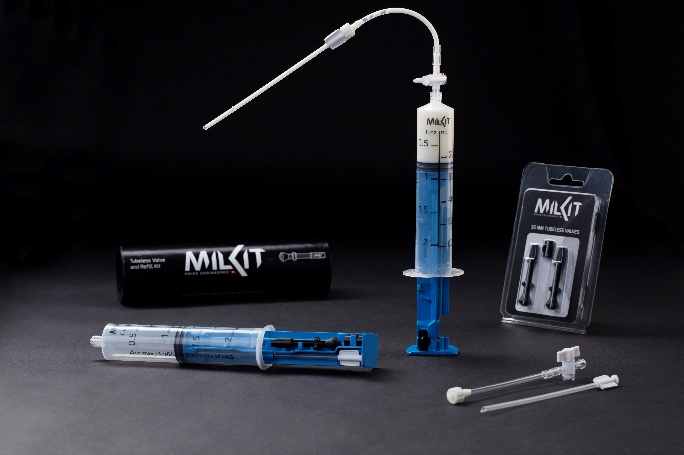 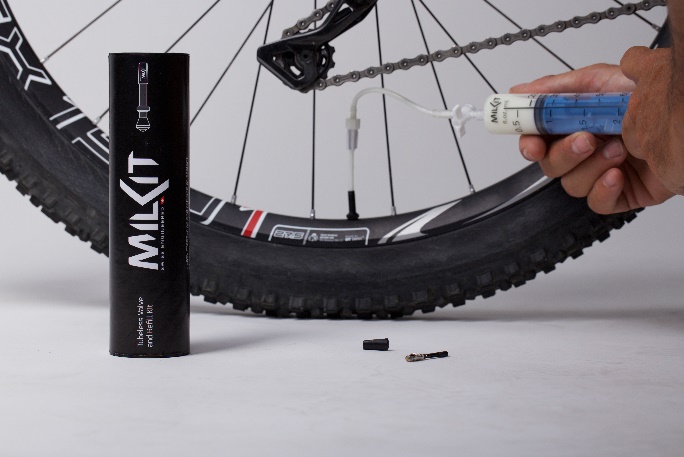 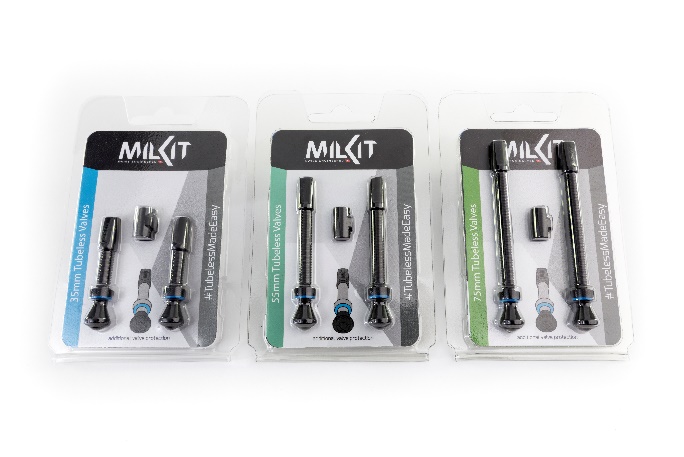 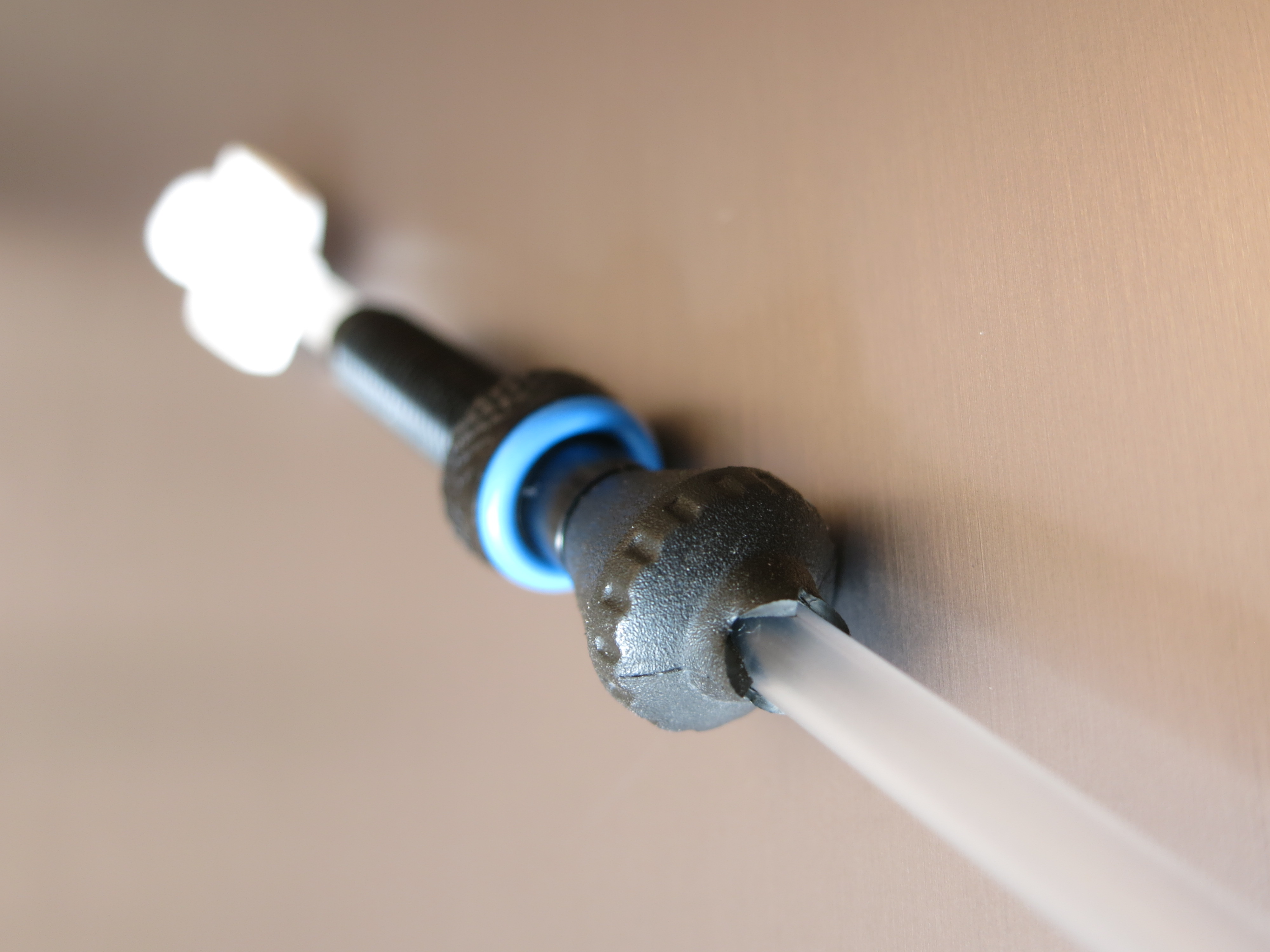 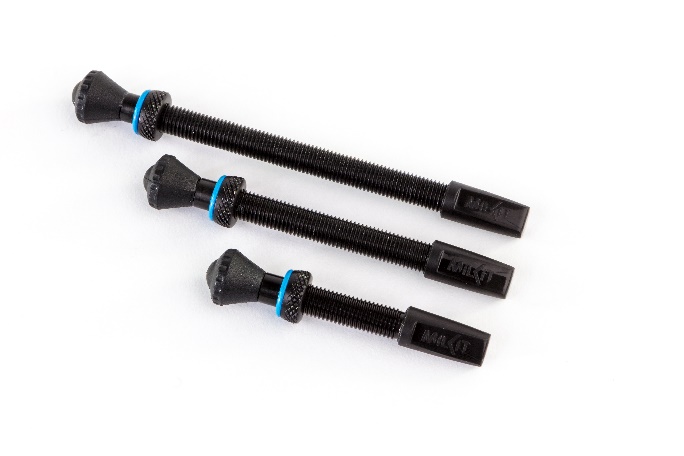 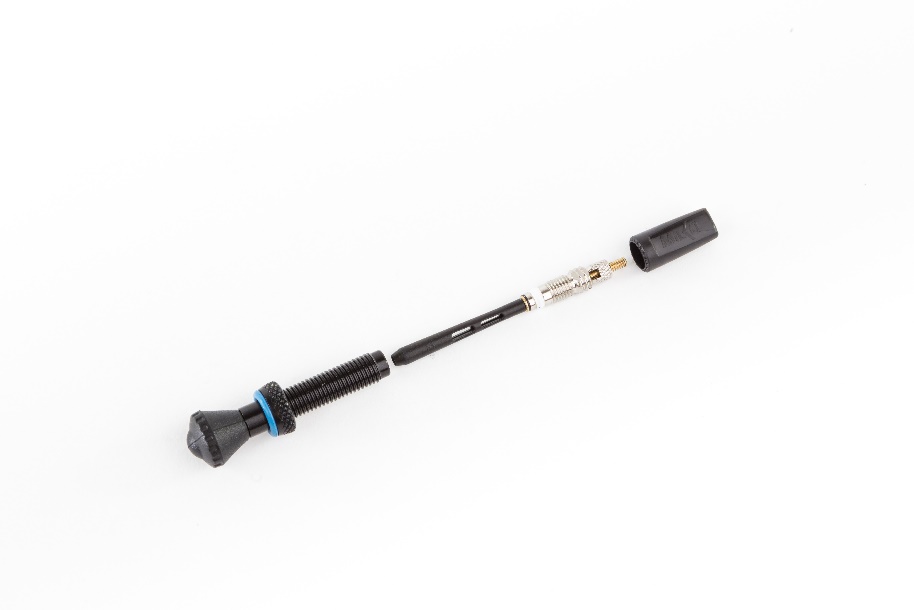 Weitere Bilder in hoher Auflösung: www.milKit.bike/media 